中国东方电气集团有限公司2019年校园招聘计划一、简历投递：有关招聘详细信息，敬请登录中国东方电气集团有限公司官方网站(网站(http://www.dongfang.com)“招贤)“招贤纳士”中“校园招聘”；打开下方链接，获取招聘详情
http://www.dongfang.com//xzzp/2018/index.html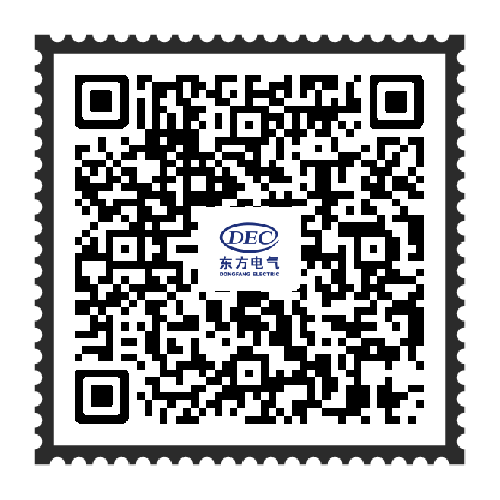 二、公司简介中国东方电气集团有限公司（简称“东方电气”）是中央确定的涉及国家安全和国民经济命脉的国有重要骨干企业之一，属国务院国资委监管企业，是全球最大的发电设备制造和电站工程总承包企业集团之一，发电设备产量累计超过5亿千瓦，已连续14年发电设备产量位居世界前列。      东方电气起步于上世纪50年代末期，通过几代人驰而不息的奋斗，孕育出“大三线建设精神”、“求实、创新、人和、图强”的企业精神和“东汽精神”；用跌宕起伏的创业发展史铸就了中国民族工业走向世界的灿烂辉煌，以“中国装备，装备中国；中国装备，装备世界”的气概铸就了中国装备制造业的国之重器。 东方电气是国家首批创新型企业、国家技术创新示范企业，拥有国家重点实验室、国家级企业技术中心、国家能源大型清洁高效发电设备研发中心、海外高层次人才创新创业基地、院士工作站、博士后科研工作站，建立了面向市场的企业产品研发多级创新体系，助推企业可持续稳定发展，助力国家建设“创新型国家”和“制造强国”。 东方电气在重视传统能源高效清洁利用的同时，践行“创新、协调、绿色、开放、共享”的发展理念，大力发展新能源和可再生能源产业，拥有“水电、火电、核电、气电、风电、太阳能”六电并举的研制能力，可批量研制1000MW等级水轮发电机组、1350MW等级超超临界火电机组、1000MW-1750MW等级核电机组、重型燃气轮机设备、直驱和双馈全系列风力发电机组、高效太阳能电站设备、大型环保及水处理设备、电力电子与控制系统、新能源电池及储能系统、智能装备等产品。东方电气大力拓展海外市场，积极参与“一带一路”建设，大型装备产品和服务出口到近70个国家和地区，创造了中国发电设备出口历史上若干个第一，连续24年入选ENR全球250家最大国际工程承包商之列。展望未来，东方电气将秉承“共创价值、共享成功”的宗旨，实施“12345”新发展战略，建设具有全球竞争力的世界一流企业，以绿色动力驱动中国和世界经济发展。 招聘岗位招聘行程注：待定学校时间及地点以官网通知为准单位招聘岗位专业要求合计人数职能部门
及事业部审计员、法务、财务管理、技术工程师、设计员、项目管理员、市场营销员财会、法学、计算机、能动、机电相关专业若干中央研究院研发工程师、技术研究员、机器视觉与人工智能、工业设计、智能制造工程师、技术工程师。化工、材料、热能与动力工程控制科学与工程、电子科学与技术、计算机科学与技术、工业设计、电气自动化、机械设计及自动化相关专业若干氢能公司市场营销、项目管理。工科类、项目管理类若干东方国际公司业务员。小语种、会计、土木工程、电力系统、环境工程相关专业若干东方电气（成都）工程设计咨询有限公司设计员。电力系统、环境工程相关专业若干东方汽轮机
有限公司产品设计、技术员、项目管理员、法律顾问、财务管理、审计员动力工程、机械、材料、软件工程、法律、财会相关专业若干东方电机试验员、设计员、技术工程师、项目管理员、会计、工程预算、党群干事、法律顾问、企管员、外协管理、采购员、销售员。电气工程及其自动化、工程力学、机械专业、焊接技术与工程、应用化学、高分子材料、计算机应用、信息安全、工业工程相关专业若干东方锅炉
股份有限公司产品技术员、技术经理、价格员、工程项目代表、试验员、技术员、检修员、探伤员、网络技术员、项目管理员、标准化员、科技管理员、质保员、安全环保员、审计员、会计员、价格员、企业员、法律事务员、人力资源管理员能源与动力工程、力学机械、电气、计算机、化学工程、材料工程、环境工程、土木工程、预防医学、安全工程、保密学、审计学、企业管理、法律、相关专业若干东方风电设计工程师力学、机械专业、计算机、复合材料等、电气工程若干东方重机设计、材料技术、理化检测、计量管理、安全管理、物资管理、采购、会计。材料、机械类、力学、预防医学、物流工程、国际贸易/化机、会计若干东方武核综合工艺、焊接工艺、材料技术、质量管理、项目管理、信息管理。机械、过控、材料成型及控制工程、材料专业、信息化专业若干东方自控公司设计工程师、会计、电气工程、服务工程师、试验工程师、产品工艺自动控制、电机、机械设计与制造专业、财会、金融专业电力电子、热能动力、软件工程专业若干投资管理公司投资分析与评价、财务管理投资管理若干财务公司公司业务员、信息技术部。金融、经济等相关专业计算机、信息技术相关专业若干东方环晟光伏
（江苏）有限公司工艺储备生、设备储备生、管理储备生、营销储备生、安全储备生、动力储备生、研发储备生。电子、材料、半导体专业机械、自动化专业人力资源、工商管理、统计、英语类专业、安全工程、消防工程专业、动力能源类专业、物理类专业若干峨眉半导体有限公司分析技术员、工艺技术员、销售员。化学类专业、冶金工程、材料化学、市场营销等专业若干城市日期宣讲时间宣讲院校宣讲地点西安9.1714:00-15:00西安理工大学图书馆报告厅西安9.1719:00-20:00西安交通大学能动学院北二楼大厅会议室北京9.1914:00-15:00北京理工大学中心教学楼407北京9.1919:00-20:30北京航空航天大学新主楼F座227教室北京9.2019:00-20:30华北电力大学主楼E103哈尔滨9.2614:00-15:00哈尔滨工业大学活动中心227哈尔滨9.2618:00-19:00哈尔滨工程大学本部21b115大连9.2810:00-11:00大连海事大学启航楼101大连9.2814:00-15:00大连理工大学材料馆216武汉10.918:30-19:30华中科技大学主校区西五楼217报告厅长沙10.1218:30-19:30湖南大学电气院楼224报告厅合肥10.1419:00-20:00合肥工业大学大学生活动中心东风报告厅（德园食堂三楼）南京10.1619:00-21:00东南大学          中山311北京10.1815:00-17:00清华大学新东方厅杭州10.1918:30-19:30浙江大学永谦一楼报告厅上海10.2218:30-19:30上海交通大学铁生馆300号上海10.2313:30-15:00上海理工大学大学生发展中心专场招聘厅C04重庆10.2518:30-19:30重庆大学A区主教107室四川  10.2818:30-19:30四川大学就业中心楼201四川待定待定电子科技大学待定四川待定待定西南交通大学待定厦门待定待定厦门大学待定兰州待定待定兰州理工大学待定天津待定待定天津大学待定